FORMATO DE INTEGRACIÓN CURRICULAR: PROYECTO TÉCNICOProtocolo de trabajo de integración curricular opción Proyecto TécnicoPROTOCOLO PARA LA PRESENTACIÓN DE TRABAJO DE INTEGRACIÓN CURRICULAR opción PROYECTO TÉCNICO. PÁGINAS PRELIMINARES Portada Autorización de repositorio digital Aprobación del tutor Declaración de autoría Aprobación tribunal Dedicatoria (Opcional) Agradecimiento (Opcional) Índice de contenido Índice de tablas Índice de gráficos Índice de imágenes Índice de Anexos Resumen Ejecutivo Abstract CAPITULO I INTRODUCCIÓN Introducción Contexto macro, meso y micro enfocado a las dos variables del estudio, y al problema. Problematización: Árbol de Problemas  Análisis Crítico  Antecedentes: Son antecedentes investigativos relacionados al tema y al contexto de estudio Deberán ser 3 antecedentes basados en tesis, papers, artículos académicos, libros o textos relacionados  al contexto de estudio. Justificación: Es una redacción que contenga la importancia, impacto, utilidad, beneficiarios, factibilidad del estudio. Objetivo general:  Debe ser construido con estrecha relación al tema de estudio. Objetivos Específicos: Deben dar soporte al objetivo principal, deben ser construidos con relación a las variables de estudio. Deben ser entre tres o cuatro objetivos.  CAPITULO II METODOLOGÍA Área de estudio: Según  el formato establecido por la universidad. Enfoque: Cuantitativa y/o cualitativa, un párrafo de justificación de cada uno de ellos. Justificación de la metodología: Nivel de la investigación (exploratorio, descriptivo) Tipo de Investigación (Descriptiva, analítica) y métodos de investigación (de campo, bibliográfica documental y experimental), en relación con su tema de estudio. Diseño del trabajo:  Operacionalizacíon de las variables Procedimiento para obtención y análisis de datos: Descripción de los métodos, técnicas e instrumentos Población y muestra: Referentes al tema y/o a las variables de estudio Hipótesis: Si el tema de estudio o las preguntas de investigación corresponde a una proposición (enunciado declarativo que puede ser verdadero o falso) el estudio tiene hipótesis. Justificación de los datos en referencia a las variables de estudio para la comprobación de la hipótesis, según el estadígrafo seleccionado.  CAPITULO III DESARROLLO DE LA INVESTIGACIÓN Resultados de la investigación. Aplicación de los métodos, técnicas e instrumentos para el cumplimiento de los objetivos de estudio CAPITULO IV RESULTADOS Y DISCUSIÓN Interpretación de resultados:  El resumen deberá estar enfocado al resultado de la aplicación de los métodos, técnicas e instrumentos en cumplimiento de los objetivos de estudio. Contraste con otras investigaciones: Plantear una discusión entre los resultados de su investigación versus los antecedentes de estudio citados en el capítulo 1. Verificación de la hipótesis: La verificación deberá estar basado en la justificación y aplicación de un método estadístico, este método deberá ser seleccionado en concordancia a las variables y los datos recolectados en la investigación.  Componente Ambiental: Identificación de los aspectos ambientales relacionados al estudio. CAPITULO V CONCLUSIONES Y RECOMENDACIONES Conclusiones: Se deberán redactar las concisiones en base a los resultados para alcanzar los objetivos. Recomendaciones: Las recomendaciones se basan en el análisis de conclusiones y plantear posibles optimizaciones en base al problema planteado o estrategias que garanticen la mejora continua  LITERATURA CITADA: Según la norma ISO 690, en lo posible utilizar la herramienta del utilitario WORD ANEXOS: 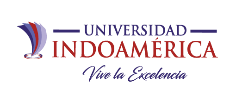 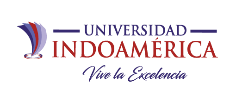 UNIDAD DE INTEGRACIÓN CURRICULAR INGENIERÍA INDUSTRIAL 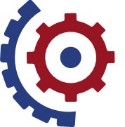 Código formato: FOR-UIC-6.0 Versión: 1.0 Fecha de vigencia: 31.12.2021 